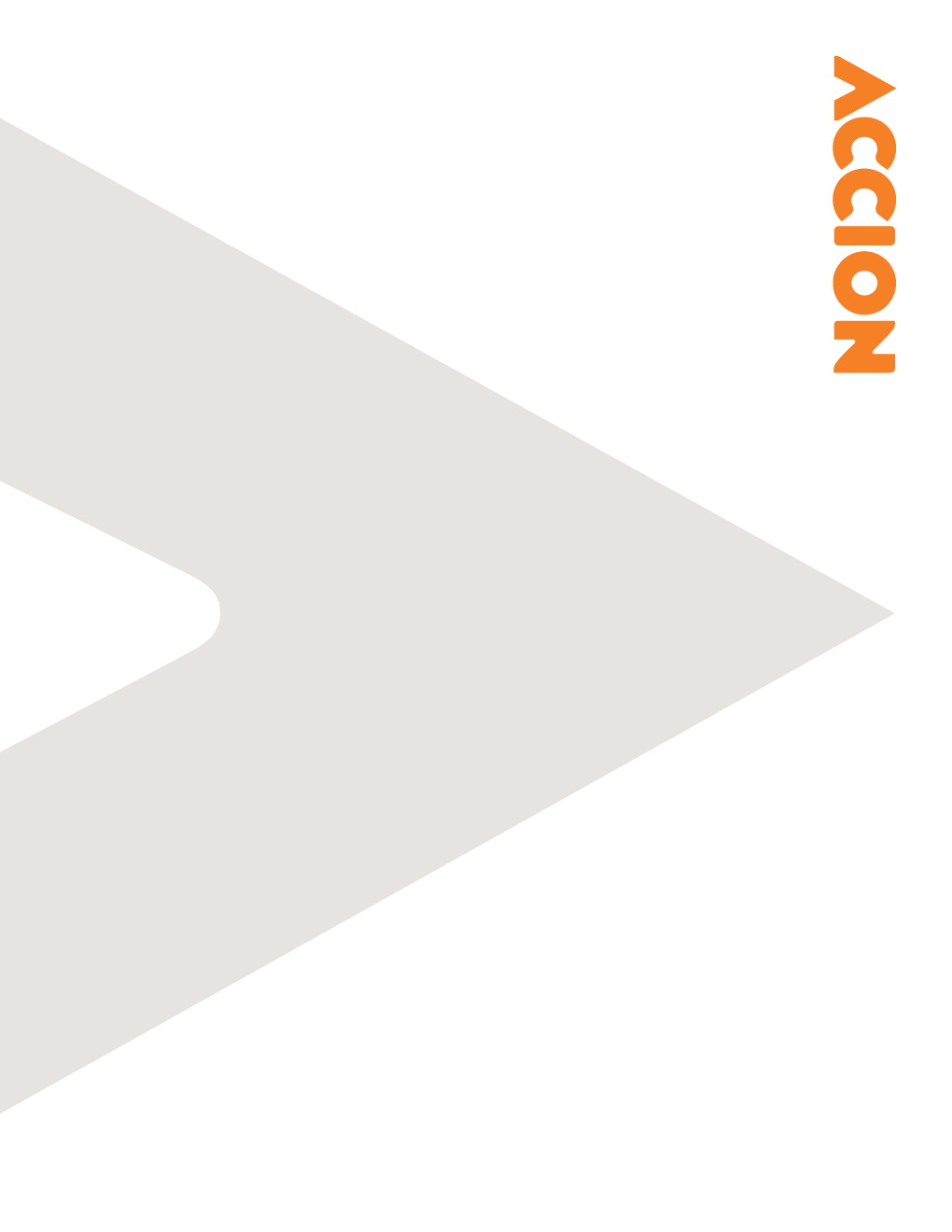 What is it?Utilizing a foundation of decades of experience in designing and implementing digital financial services around the world, Accion’s Digital Solutions team has created a simple DFS Toolkit for Financial Institutions. The Toolkit aims to support Financial Institutions (FIs) to properly plan, pilot, roll-out, and operate scalable and effective digital delivery channels, such as mobile banking, mobile point of sale, agent banking and other forms of branchless banking. Embedded within are best practices, key activities, tools, and components that should be in place in order to allow digital financial services (DFS) to thrive and scale. The approach is designed to help organisations remain agile, facilitating continuous improvements as monitoring and evaluation insights inform necessary adjustments. By sharing the best practices, tools and guidelines we’ve developed, we hope to advance industry knowledge to facilitate future development and usage of digital financial services.How is it used?The DFS Toolkit for Financial Institutions is applicable but not limited to two main use cases:The planning and implementation of new DFS delivery channelsThe review of existing DFS channels as a way to revisit certain steps and diagnose areas for improvementIn each case the Toolkit defines a structured approach, which is universally applicable across all DFS channels. Structure of the DFS Toolkit for Financial InstitutionsThe structure of the Toolkit consists of 8 components comprising a high-level process flow for the planning and implementation of DFS channels. Underpinning each component is a requirement to constantly assess and review potential risks, taking action where appropriate. Figure 1 describes the structure of the DFS Toolkit for FIs, illustrating that each stage is secured by risk assessment.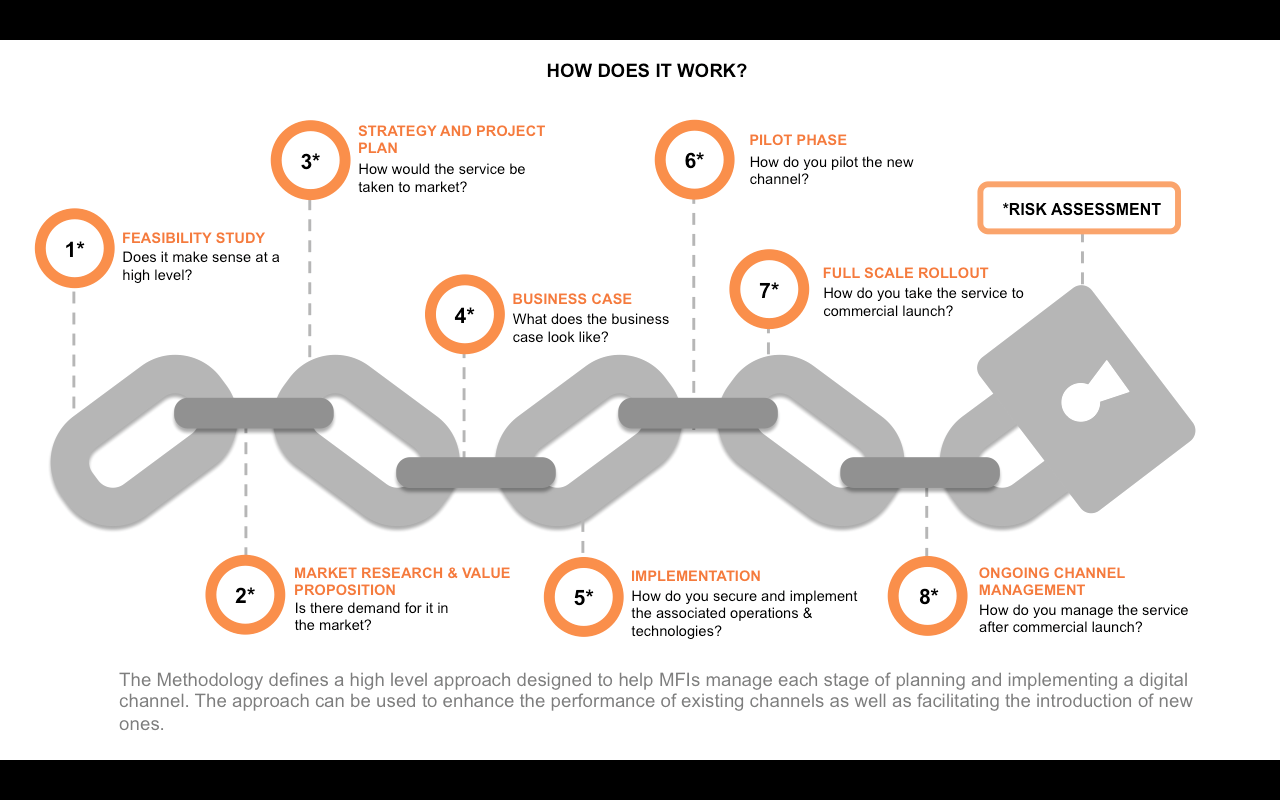 Understanding the Components of the DFS Toolkit for Financial InstitutionsEach of the Toolkit components can be categorized as either planning or implementation stages as defined below. Figure 2 identifies subcomponents within each. Planning: When deploying digital channels, a brief feasibility study is the first step in gaining a good understanding of what is possible and the potential for success, considering your market environment, institution and target clients. It will also provide a clear path and help with decision making and planning. This is followed by deeper market research and finalizing the value proposition, strategy, project planning and business case. Collectively, these steps can all be considered part of the planning phase. Implementation: Execution of the plan comprises operational and technical implementation, pilot and roll-out phases, and ongoing channel management, with activities related to process, technology and communications, training, marketing, customer service, and monitoring. Throughout the deployment of a channel, risks should be identified, assessed, and mitigated. Figure 2 provides a high level summary/checklist of the components of the DFS Toolkit for Financial Institutions:DFS Toolkit for Financial Institutions: Guidelines and TemplatesAccompanying each component are tools, guidelines, templates and best practices specifically engineered to assist in the execution of associated tasks. These tools, templates and guidelines are designed to be customized appropriately to the dynamics of each individual implementation.PLANPLANFeasibility StudyFeasibility StudyDraft Project CharterConduct an External Analysis of the market environment Conduct an Internal Analysis of the organization's readinessCreate High-Level Business CasePresent Overview of Feasibility Study Findings Make Go/No-Go Decision and How to Go DecisionMarket Research and Value PropositionMarket Research and Value PropositionIdentify and size the target marketPerform market segmentationPerform demand-side research (including customer behavior and needs)Learn from the results and translate into services/products Conduct concept testing for value proposition and product(s)Strategy & Project PlanStrategy & Project PlanDefine the priority and timeframe of objectives from the project charter draftDefine impact metrics (KPIs) Define customer outreach/acquisition strategy Identify business requirementsIdentify partners and strategy. Define partnership scenarios and value propositionDevelop project management approachDefine market strategyMap financial products (new and existing) to channel(s)Finalize partners and engagement strategyFinalize project charterConsolidate and refine the high-level business caseAssess the business case and Develop financial modelAssess the business case and Develop financial modelDefine assumptions and scenariosIdentify payment and pricing modelsDefine cost inputsIdentify cost savings        Confirm potential revenue streams Calculate potential savingsPerform total cost/benefit analysis for the pilot and if possible roll-out phaseIMPLEMENTIMPLEMENTImplement Channel (Technical / Operational)Implement Channel (Technical / Operational)Review and develop processes, procedures and policies (including agent network, segregation of duties and customer service).ICT: Define / Refine overall project plan and functional specificationsDefine technical specificationsTraining and Education planningCall center and helpdesk supportDefine disaster recovery and business continuity plans Marketing plan developmentMeasurement and impact planningDevelopment and TestingPilot PhasePilot PhaseDefine pilot plan Perform pilot staff training and client education activitiesDefine metrics that will measure pilot objectivesExecute marketing activitiesLaunch pilotMonitor and evaluate PilotMake Go/No Go DecisionFull Scale RolloutFull Scale RolloutDefine rollout approach and strategy and address issues identified during pilotPerform staff trainingImplement full scale helpdesk and call center supportImplement full scale marketing planImplement monitoring and evaluation planOngoing Channel ManagementOngoing Channel ManagementPerform regular monitoring, focus on driving customer adoptionAssess customer experienceConduct on-going staff trainingConduct further market research (e.g., customer satisfaction surveys)Perform further marketing activities Perform ongoing customer educationAdjust service as necessary (functionalities, pricing, support, offering)Risk AssessmentRisk AssessmentDFS risk reviewOperational risksFinancial risksReputational risksTechnology risksRegulatory risksOther risks